                                       07 juin 2018 – 8h30 à 10h30 LA MAISON DE L’AFRIQUE 4, rue Galilée 75016 ParisLes L’Acte uniforme sur les sociétés commerciales a prévu pour les sociétés anonymes deux modes d’administration distincts :-	Le Conseil d’Administration-	L’Administrateur GénéralLes sociétés anonymes doivent déterminer de manière non équivoque l’un de ces deux modes d’administration. Ce même Acte a prévu par ailleurs des règles particulières, notamment quant au cumul des mandats, à la désignation d’administrateurs non actionnaires, et encore aux incompatibilités et d’incapacités.Cette importante réunion à laquelle les dirigeants de sociétés, mais aussi leurs Conseils, Avocats et Juristes d’entreprises sont invités à participer sera présentée par :Alain FENEON, Avocat Honoraire, Arbitre/Médiateur, également administrateur indépendant de sociétés en Afrique.Véronique GONCALVES, Avocat au Barreau de Paris, Enseignante à l'Université de Paris Ouest Nanterre-La Défense et à l'Université Catholique de Lille.Bulletin d'inscription À retourner par mail à g.loupemo@lamaisondelafrique.com avant le 07 Juin 2018 Attention : nombre de places limité ; les inscriptions seront confirmées après réception du bulletin d'inscription et du règlement en fonction de la date d'arrivée du dossier complet.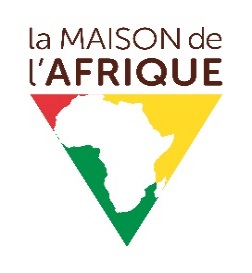 Etre administrateur de sociétés en Afrique (OHADA)  Un atout pour une bonne gouvernance, mais aussi un engagement et des risques.SociétéSociétéSiretSiretNaf Naf CivilitéPrénomPrénomNomFonctionFonctionAdresseAdresseCPCPVilleVilleVilleVilleVilleTélTélEmailEmailEmailEmailEmailWebWebActivitéActivitéFrais de participation à la réunion pour 1 personne                      70,00 € HT (84 €TTC)Frais de participation à la réunion pour 1 personne                      70,00 € HT (84 €TTC)Frais de participation à la réunion pour 1 personne                      70,00 € HT (84 €TTC)Frais de participation à la réunion pour 1 personne                      70,00 € HT (84 €TTC)Frais de participation à la réunion pour 1 personne                      70,00 € HT (84 €TTC)Frais de participation à la réunion pour 1 personne                      70,00 € HT (84 €TTC)Frais de participation à la réunion pour 1 personne                      70,00 € HT (84 €TTC)Frais de participation à la réunion pour 1 personne                      70,00 € HT (84 €TTC)Frais de participation à la réunion pour 1 personne                      70,00 € HT (84 €TTC)Frais de participation à la réunion pour 1 personne                      70,00 € HT (84 €TTC)Frais de participation à la réunion pour 1 personne                      70,00 € HT (84 €TTC)Frais de participation à la réunion pour 1 personne                      70,00 € HT (84 €TTC)Frais de participation à la réunion pour 1 personne                      70,00 € HT (84 €TTC)Frais de participation à la réunion pour 1 personne                      70,00 € HT (84 €TTC)Nombre de participants       1         2           3 Nombre de participants       1         2           3 Nombre de participants       1         2           3 Nombre de participants       1         2           3 Nombre de participants       1         2           3 TOTAL HT :                          TTC : TOTAL HT :                          TTC : TOTAL HT :                          TTC : TOTAL HT :                          TTC : TOTAL HT :                          TTC : TOTAL HT :                          TTC : TOTAL HT :                          TTC : TOTAL HT :                          TTC : TOTAL HT :                          TTC : La facture sera émise à réception du bulletin d'inscription accompagné du règlement :Par chèque à l'ordre de La Maison de l’Afrique à nous retourner au : 4, rue Galilée 75016 ParisPar virement numéro Iban : FR76 3006 6102 1100 0202 1560 185	ATTENTION : une inscription qui n’aura pas fait l’objet d’un désistement au moins 3 jours avant, restera dueLa facture sera émise à réception du bulletin d'inscription accompagné du règlement :Par chèque à l'ordre de La Maison de l’Afrique à nous retourner au : 4, rue Galilée 75016 ParisPar virement numéro Iban : FR76 3006 6102 1100 0202 1560 185	ATTENTION : une inscription qui n’aura pas fait l’objet d’un désistement au moins 3 jours avant, restera dueLa facture sera émise à réception du bulletin d'inscription accompagné du règlement :Par chèque à l'ordre de La Maison de l’Afrique à nous retourner au : 4, rue Galilée 75016 ParisPar virement numéro Iban : FR76 3006 6102 1100 0202 1560 185	ATTENTION : une inscription qui n’aura pas fait l’objet d’un désistement au moins 3 jours avant, restera dueLa facture sera émise à réception du bulletin d'inscription accompagné du règlement :Par chèque à l'ordre de La Maison de l’Afrique à nous retourner au : 4, rue Galilée 75016 ParisPar virement numéro Iban : FR76 3006 6102 1100 0202 1560 185	ATTENTION : une inscription qui n’aura pas fait l’objet d’un désistement au moins 3 jours avant, restera dueLa facture sera émise à réception du bulletin d'inscription accompagné du règlement :Par chèque à l'ordre de La Maison de l’Afrique à nous retourner au : 4, rue Galilée 75016 ParisPar virement numéro Iban : FR76 3006 6102 1100 0202 1560 185	ATTENTION : une inscription qui n’aura pas fait l’objet d’un désistement au moins 3 jours avant, restera dueLa facture sera émise à réception du bulletin d'inscription accompagné du règlement :Par chèque à l'ordre de La Maison de l’Afrique à nous retourner au : 4, rue Galilée 75016 ParisPar virement numéro Iban : FR76 3006 6102 1100 0202 1560 185	ATTENTION : une inscription qui n’aura pas fait l’objet d’un désistement au moins 3 jours avant, restera dueLa facture sera émise à réception du bulletin d'inscription accompagné du règlement :Par chèque à l'ordre de La Maison de l’Afrique à nous retourner au : 4, rue Galilée 75016 ParisPar virement numéro Iban : FR76 3006 6102 1100 0202 1560 185	ATTENTION : une inscription qui n’aura pas fait l’objet d’un désistement au moins 3 jours avant, restera dueLa facture sera émise à réception du bulletin d'inscription accompagné du règlement :Par chèque à l'ordre de La Maison de l’Afrique à nous retourner au : 4, rue Galilée 75016 ParisPar virement numéro Iban : FR76 3006 6102 1100 0202 1560 185	ATTENTION : une inscription qui n’aura pas fait l’objet d’un désistement au moins 3 jours avant, restera dueLa facture sera émise à réception du bulletin d'inscription accompagné du règlement :Par chèque à l'ordre de La Maison de l’Afrique à nous retourner au : 4, rue Galilée 75016 ParisPar virement numéro Iban : FR76 3006 6102 1100 0202 1560 185	ATTENTION : une inscription qui n’aura pas fait l’objet d’un désistement au moins 3 jours avant, restera dueLa facture sera émise à réception du bulletin d'inscription accompagné du règlement :Par chèque à l'ordre de La Maison de l’Afrique à nous retourner au : 4, rue Galilée 75016 ParisPar virement numéro Iban : FR76 3006 6102 1100 0202 1560 185	ATTENTION : une inscription qui n’aura pas fait l’objet d’un désistement au moins 3 jours avant, restera dueLa facture sera émise à réception du bulletin d'inscription accompagné du règlement :Par chèque à l'ordre de La Maison de l’Afrique à nous retourner au : 4, rue Galilée 75016 ParisPar virement numéro Iban : FR76 3006 6102 1100 0202 1560 185	ATTENTION : une inscription qui n’aura pas fait l’objet d’un désistement au moins 3 jours avant, restera dueLa facture sera émise à réception du bulletin d'inscription accompagné du règlement :Par chèque à l'ordre de La Maison de l’Afrique à nous retourner au : 4, rue Galilée 75016 ParisPar virement numéro Iban : FR76 3006 6102 1100 0202 1560 185	ATTENTION : une inscription qui n’aura pas fait l’objet d’un désistement au moins 3 jours avant, restera dueLa facture sera émise à réception du bulletin d'inscription accompagné du règlement :Par chèque à l'ordre de La Maison de l’Afrique à nous retourner au : 4, rue Galilée 75016 ParisPar virement numéro Iban : FR76 3006 6102 1100 0202 1560 185	ATTENTION : une inscription qui n’aura pas fait l’objet d’un désistement au moins 3 jours avant, restera dueLa facture sera émise à réception du bulletin d'inscription accompagné du règlement :Par chèque à l'ordre de La Maison de l’Afrique à nous retourner au : 4, rue Galilée 75016 ParisPar virement numéro Iban : FR76 3006 6102 1100 0202 1560 185	ATTENTION : une inscription qui n’aura pas fait l’objet d’un désistement au moins 3 jours avant, restera due                   Participera                   Participera                   Participera       Ne participera pas    s       Ne participera pas    s       Ne participera pas    s       Ne participera pas    s       Ne participera pas    sDate, signature du représentant légalde l'entreprise et cachet de l’entrepriseDate, signature du représentant légalde l'entreprise et cachet de l’entrepriseDate, signature du représentant légalde l'entreprise et cachet de l’entrepriseDate, signature du représentant légalde l'entreprise et cachet de l’entrepriseDate, signature du représentant légalde l'entreprise et cachet de l’entrepriseDate, signature du représentant légalde l'entreprise et cachet de l’entrepriseDate, signature du représentant légalde l'entreprise et cachet de l’entrepriseDate, signature du représentant légalde l'entreprise et cachet de l’entreprise